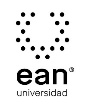 FICHA TÉCNICA DE CONSTRUCCIÓN DEL ÍTEMFICHA TÉCNICA DE CONSTRUCCIÓN DEL ÍTEMNo. Ítem: 1No. Ítem: 1No. Ítem: 1DATOS DEL ÍTEMDATOS DEL ÍTEMDATOS DEL AUTORPrograma académico:Programa académico:Prueba: Fundamentos en ProgramaciónPrueba: Fundamentos en ProgramaciónPrueba: Fundamentos en ProgramaciónPrueba: Fundamentos en ProgramaciónPrueba: Fundamentos en ProgramaciónPrueba: Fundamentos en ProgramaciónÍTEM: COMPETENCIA ESPECÍFICA, CONTEXTO, ENUNCIADO Y OPCIONES DE RESPUESTAÍTEM: COMPETENCIA ESPECÍFICA, CONTEXTO, ENUNCIADO Y OPCIONES DE RESPUESTAÍTEM: COMPETENCIA ESPECÍFICA, CONTEXTO, ENUNCIADO Y OPCIONES DE RESPUESTACompetencia específica señalada en el syllabus, que evalúa este ítem:Capacidad de identificar, formular y resolver problemas de ingeniería.Competencia específica señalada en el syllabus, que evalúa este ítem:Capacidad de identificar, formular y resolver problemas de ingeniería.Competencia específica señalada en el syllabus, que evalúa este ítem:Capacidad de identificar, formular y resolver problemas de ingeniería.CONTEXTO - Caso - situación problémica:Se tiene una lista de 720 asistentes confirmados para la ceremonia de graduación que se llevará a cabo en los auditorios del Ean Legacy. Unos asistentes son familiares y amigos de los graduandos de la facultad de Ingeniería, otros corresponden a la Facultad de Humanidades, y el resto son de la Facultad de Ciencias Económicas. A través de la confirmación telefónica se sabe lo siguiente:(a) No hay asistentes que sean familiares o amigos de más de un graduando.(b) Por cada 13 asistentes relacionados con las Facultades de Ingeniería y Humanidades, hay 3 asistentes que lo están con la facultad de Ciencias Económicas.(c) Los asistentes de la Facultad de Humanidades superan en 65 a los de la Facultad de Ingeniería.CONTEXTO - Caso - situación problémica:Se tiene una lista de 720 asistentes confirmados para la ceremonia de graduación que se llevará a cabo en los auditorios del Ean Legacy. Unos asistentes son familiares y amigos de los graduandos de la facultad de Ingeniería, otros corresponden a la Facultad de Humanidades, y el resto son de la Facultad de Ciencias Económicas. A través de la confirmación telefónica se sabe lo siguiente:(a) No hay asistentes que sean familiares o amigos de más de un graduando.(b) Por cada 13 asistentes relacionados con las Facultades de Ingeniería y Humanidades, hay 3 asistentes que lo están con la facultad de Ciencias Económicas.(c) Los asistentes de la Facultad de Humanidades superan en 65 a los de la Facultad de Ingeniería.CONTEXTO - Caso - situación problémica:Se tiene una lista de 720 asistentes confirmados para la ceremonia de graduación que se llevará a cabo en los auditorios del Ean Legacy. Unos asistentes son familiares y amigos de los graduandos de la facultad de Ingeniería, otros corresponden a la Facultad de Humanidades, y el resto son de la Facultad de Ciencias Económicas. A través de la confirmación telefónica se sabe lo siguiente:(a) No hay asistentes que sean familiares o amigos de más de un graduando.(b) Por cada 13 asistentes relacionados con las Facultades de Ingeniería y Humanidades, hay 3 asistentes que lo están con la facultad de Ciencias Económicas.(c) Los asistentes de la Facultad de Humanidades superan en 65 a los de la Facultad de Ingeniería.ENUNCIADO:¿Cuántos asistentes relacionados con cada facultad (Ingeniería, Humanidades y Ciencias Económicas), habrá en la ceremonia?ENUNCIADO:¿Cuántos asistentes relacionados con cada facultad (Ingeniería, Humanidades y Ciencias Económicas), habrá en la ceremonia?ENUNCIADO:¿Cuántos asistentes relacionados con cada facultad (Ingeniería, Humanidades y Ciencias Económicas), habrá en la ceremonia?Opciones de respuesta
a. Fac. Ingeniería: 210, Fac. Humanidades: 275, Fac. Ciencias Económicas: 185.b. Fac. Ingeniería: 285, Fac. Humanidades: 350, Fac. Ciencias Económicas: 120.c. Fac. Ingeniería: 295, Fac. Humanidades: 360, Fac. Ciencias Económicas: 105.d. Fac. Ingeniería: 260, Fac. Humanidades: 325, Fac. Ciencias Económicas: 135.Opciones de respuesta
a. Fac. Ingeniería: 210, Fac. Humanidades: 275, Fac. Ciencias Económicas: 185.b. Fac. Ingeniería: 285, Fac. Humanidades: 350, Fac. Ciencias Económicas: 120.c. Fac. Ingeniería: 295, Fac. Humanidades: 360, Fac. Ciencias Económicas: 105.d. Fac. Ingeniería: 260, Fac. Humanidades: 325, Fac. Ciencias Económicas: 135.Opciones de respuesta
a. Fac. Ingeniería: 210, Fac. Humanidades: 275, Fac. Ciencias Económicas: 185.b. Fac. Ingeniería: 285, Fac. Humanidades: 350, Fac. Ciencias Económicas: 120.c. Fac. Ingeniería: 295, Fac. Humanidades: 360, Fac. Ciencias Económicas: 105.d. Fac. Ingeniería: 260, Fac. Humanidades: 325, Fac. Ciencias Económicas: 135.Opciones de respuesta
a. Fac. Ingeniería: 210, Fac. Humanidades: 275, Fac. Ciencias Económicas: 185.b. Fac. Ingeniería: 285, Fac. Humanidades: 350, Fac. Ciencias Económicas: 120.c. Fac. Ingeniería: 295, Fac. Humanidades: 360, Fac. Ciencias Económicas: 105.d. Fac. Ingeniería: 260, Fac. Humanidades: 325, Fac. Ciencias Económicas: 135.Opciones de respuesta
a. Fac. Ingeniería: 210, Fac. Humanidades: 275, Fac. Ciencias Económicas: 185.b. Fac. Ingeniería: 285, Fac. Humanidades: 350, Fac. Ciencias Económicas: 120.c. Fac. Ingeniería: 295, Fac. Humanidades: 360, Fac. Ciencias Económicas: 105.d. Fac. Ingeniería: 260, Fac. Humanidades: 325, Fac. Ciencias Económicas: 135.Opciones de respuesta
a. Fac. Ingeniería: 210, Fac. Humanidades: 275, Fac. Ciencias Económicas: 185.b. Fac. Ingeniería: 285, Fac. Humanidades: 350, Fac. Ciencias Económicas: 120.c. Fac. Ingeniería: 295, Fac. Humanidades: 360, Fac. Ciencias Económicas: 105.d. Fac. Ingeniería: 260, Fac. Humanidades: 325, Fac. Ciencias Económicas: 135.Opciones de respuesta
a. Fac. Ingeniería: 210, Fac. Humanidades: 275, Fac. Ciencias Económicas: 185.b. Fac. Ingeniería: 285, Fac. Humanidades: 350, Fac. Ciencias Económicas: 120.c. Fac. Ingeniería: 295, Fac. Humanidades: 360, Fac. Ciencias Económicas: 105.d. Fac. Ingeniería: 260, Fac. Humanidades: 325, Fac. Ciencias Económicas: 135.Opciones de respuesta
a. Fac. Ingeniería: 210, Fac. Humanidades: 275, Fac. Ciencias Económicas: 185.b. Fac. Ingeniería: 285, Fac. Humanidades: 350, Fac. Ciencias Económicas: 120.c. Fac. Ingeniería: 295, Fac. Humanidades: 360, Fac. Ciencias Económicas: 105.d. Fac. Ingeniería: 260, Fac. Humanidades: 325, Fac. Ciencias Económicas: 135.Opciones de respuesta
a. Fac. Ingeniería: 210, Fac. Humanidades: 275, Fac. Ciencias Económicas: 185.b. Fac. Ingeniería: 285, Fac. Humanidades: 350, Fac. Ciencias Económicas: 120.c. Fac. Ingeniería: 295, Fac. Humanidades: 360, Fac. Ciencias Económicas: 105.d. Fac. Ingeniería: 260, Fac. Humanidades: 325, Fac. Ciencias Económicas: 135.JUSTIFICACIÓN DE OPCIONES DE RESPUESTAJUSTIFICACIÓN DE OPCIONES DE RESPUESTAJUSTIFICACIÓN DE OPCIONES DE RESPUESTAPor qué NO es a: porque si bien se cumple el postulado dado en el enunciado c) con esta opción de respuestas, no se cumple el postulado a) ni el postulado b).Por qué NO es a: porque si bien se cumple el postulado dado en el enunciado c) con esta opción de respuestas, no se cumple el postulado a) ni el postulado b).Por qué NO es a: porque si bien se cumple el postulado dado en el enunciado c) con esta opción de respuestas, no se cumple el postulado a) ni el postulado b).Por qué NO es b: porque si bien se cumple el postulado dado en el enunciado c) y b) con esta opción de respuestas, no se cumple el postulado a).Por qué NO es b: porque si bien se cumple el postulado dado en el enunciado c) y b) con esta opción de respuestas, no se cumple el postulado a).Por qué NO es b: porque si bien se cumple el postulado dado en el enunciado c) y b) con esta opción de respuestas, no se cumple el postulado a).Por qué NO es c: porque si bien se cumple el postulado dado en el enunciado c) y a) con esta opción de respuestas, no se cumple el postulado b).Por qué NO es c: porque si bien se cumple el postulado dado en el enunciado c) y a) con esta opción de respuestas, no se cumple el postulado b).Por qué NO es c: porque si bien se cumple el postulado dado en el enunciado c) y a) con esta opción de respuestas, no se cumple el postulado b).CLAVE Y JUSTIFICACIÓN.La clave es d porque al solucionar el sistema de ecuaciones, los valores sugeridos de esta opción cumplen los tres postulados dados en el enunciado.CLAVE Y JUSTIFICACIÓN.La clave es d porque al solucionar el sistema de ecuaciones, los valores sugeridos de esta opción cumplen los tres postulados dados en el enunciado.CLAVE Y JUSTIFICACIÓN.La clave es d porque al solucionar el sistema de ecuaciones, los valores sugeridos de esta opción cumplen los tres postulados dados en el enunciado.ESPECIFICACIONES DE DISEÑO: DIBUJOS, ECUACIONES Y / O GRÁFICOS:ESPECIFICACIONES DE DISEÑO: DIBUJOS, ECUACIONES Y / O GRÁFICOS:ESPECIFICACIONES DE DISEÑO: DIBUJOS, ECUACIONES Y / O GRÁFICOS: